АРСЕНАЛ РОССИИВ КОСМОСЕ И ВОЗДУХЕ, НА ЗЕМЛЕ И ВОДЕСуда контроля и измерения физических полейКорабельный состав ВМФ999Суда и катера вспомогательного флотаПримечания                        Три  судна  серии                                                      списаны.   Примечания                           Три судна серии                                                         списаны.Примечания              Примечания              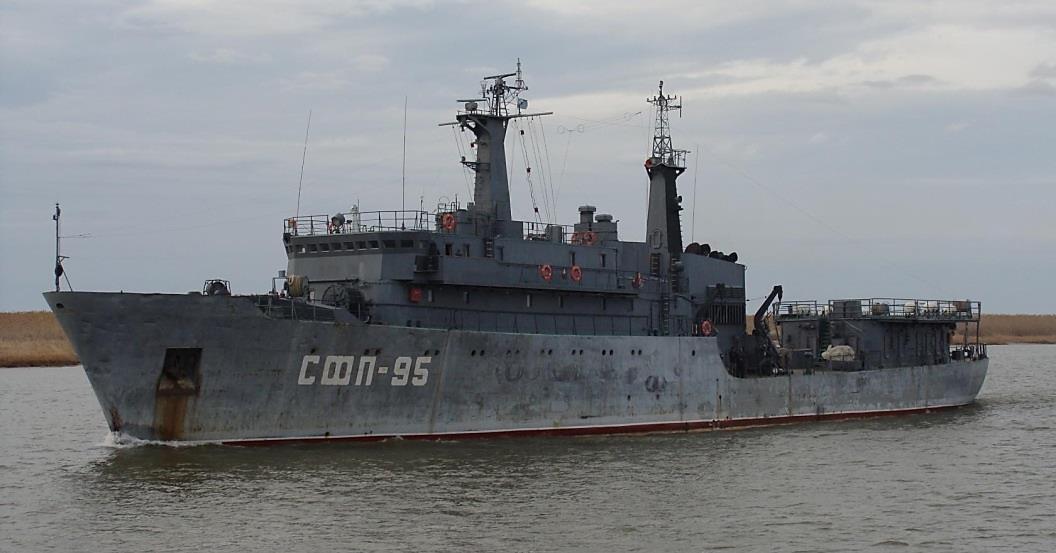 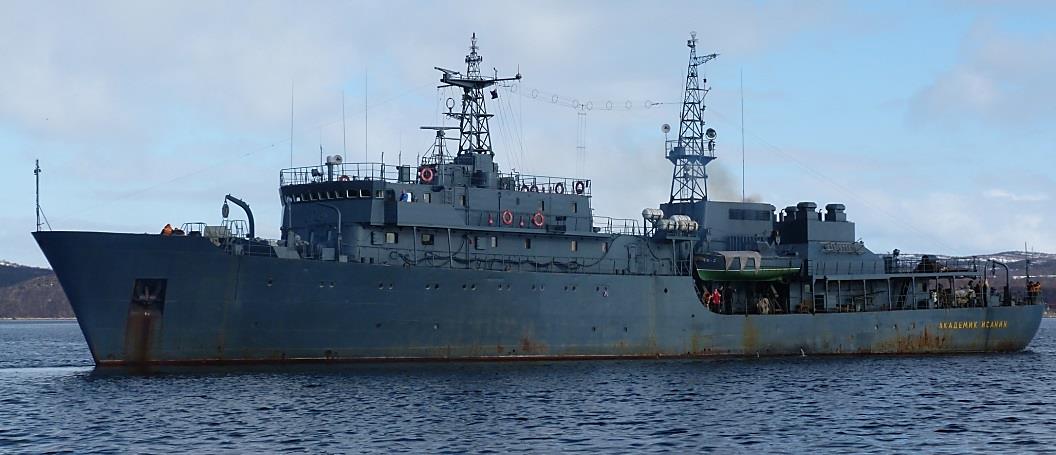 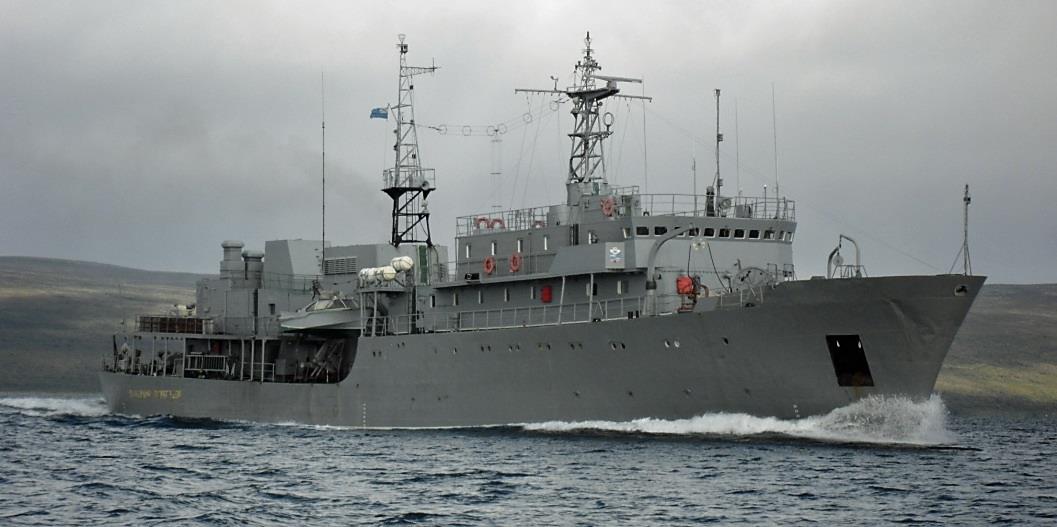 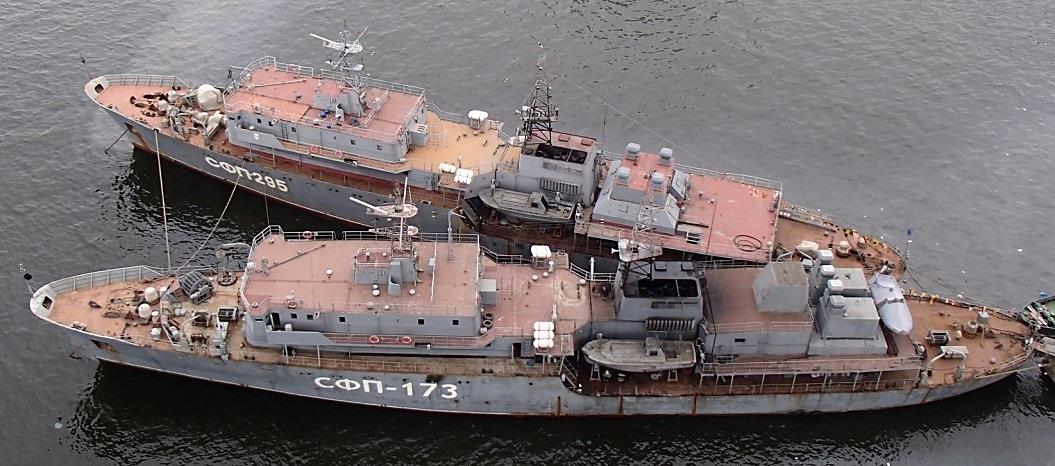 